滋 賀 県 景 況 調 査 票 回答期限：令和６年（2024年）２月９日（金）本調査は滋賀県内の景気動向の把握を目的として、四半期毎に実施しております。御回答可能な項目のみでも結構ですので、御協力お願いいたします。（滋賀県外に事業所がある場合でも、滋賀県内の事業所の状況についての御回答をお願いします。）御回答いただきました調査票の内容は統計的に処理し、個別企業名の公表や本調査の目的以外の使用はいたしませんので、御理解、御協力のほどお願いいたします。◆調査票の回答は「しがネット受付サービス」を御利用ください◆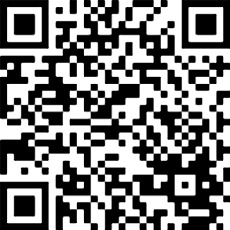 【質問１】現状と今後の見通しについて①貴社の経営の状況について、該当する箇所に○をつけてコメントを御記入ください。（昨年同時期との比較）【質問２】現状と今後の見通しについて②貴社の経営の状況について、該当する箇所に○をつけてコメントを御記入ください。（３か月前との比較）【質問３】ＤＸ（デジタルトランスフォーメーション）推進に向けた取組について　　　　　　　ＩＴやデータの活用によって製品・サービス・ビジネスモデルを変革し、競争力を高めていくこと※上記はDX推進に向けた取組の一例です。問１　貴社では、ＤＸの推進に向けた取組を実施されていますか。実施状況について、最も当てはまるものを１つ選択し、番号を御記入ください。問２　現在、どのようなＤＸに取り組まれていますか。また、今後どのようなＤＸに取り組まれる予定ですか。取組内容について具体的に御記入ください。問３　ＤＸ推進に向けた取組を実施する際に、貴社が直面した課題や想定される課題について、最も当てはまるものを１つ選択し、番号を御記入ください。（「⑨その他」は、具体的な内容も御記入ください。）問４　貴社でＤＸ推進に向けた取組を実施する際に、滋賀県にどのような支援があれば事業を円滑に遂行できますか。最も当てはまるものを１つ選択し、番号を御記入ください。（「⑥その他」は、具体的な内容も御記入ください。）◆企業概要：貴社名、事業所所在地等を御記入ください。※の項目は当てはまるものに○をつけてください。御協力ありがとうございました。昨年(R5(2023)年１-３月期)と比べて昨年(R5(2023)年４-６月期)と比べて今期(R6(2024)年１-３月期)は来期(R6(2024)年４-６月期)は【業況(貴社)】(１.好転　 ２.不変 　　３.悪化)(１.好転　 ２.不変　　 ３.悪化)【生産】※製造業のみ(１.増加　 ２.不変　　 ３.減少)(１.増加　 ２.不変　　 ３.減少)【売上額】(１.増加　 ２.不変　　 ３.減少)(１.増加　 ２.不変　　 ３.減少)【採算(経常利益)】(１.黒字　 ２.収支同額 ３.赤字)(１.黒字　 ２.収支同額 ３.赤字)【雇用(従業員)の水準】(１.過剰　 ２.適正　　 ３.不足)(１.過剰　 ２.適正　　 ３.不足)＜コメント＞　例：中国の景気悪化の影響で生産・売上ともに停滞中であるが、○月の新製品発売により改善の見通し。＜コメント＞　例：中国の景気悪化の影響で生産・売上ともに停滞中であるが、○月の新製品発売により改善の見通し。＜コメント＞　例：中国の景気悪化の影響で生産・売上ともに停滞中であるが、○月の新製品発売により改善の見通し。前期(R5(2023)年10-12月期)と比べて今期(R6(2024)年１-３月期)と比べて今期(R6(2024)年１-３月期)は来期(R6(2024)年４-６月期)は【製品在庫数量】※製造・卸売・小売業のみ(１.増加　　２.不変　　３.減少)(１.増加　　２.不変　　３.減少)【資金繰り】(１.好転　　２.不変　　３.悪化)(１.好転　　２.不変　　３.悪化)【引合い(取引の状況)】(１.活発　　２.普通　　３.低調)(１.活発　　２.普通　　３.低調)＜コメント＞　例：前期好決算につき資金繰りが好転したが、原材料高騰の影響により悪化する見通し。＜コメント＞　例：前期好決算につき資金繰りが好転したが、原材料高騰の影響により悪化する見通し。＜コメント＞　例：前期好決算につき資金繰りが好転したが、原材料高騰の影響により悪化する見通し。（ご参考）DX推進に向けた取組事例（ご参考）DX推進に向けた取組事例（ご参考）DX推進に向けた取組事例・オンライン会議システムの活用・申請業務のオンライン化・キャッシュレス決済の導入・社内コミュニケーションのデジタル化（チャットツール等）・クラウド会計システムの活用・予約システムの導入・契約書や書類の電子署名化・顧客管理システムの導入・SNSを活用したマーケティング① 既に取り組んでおり、今後も継続して行う予定② 既に取り組んでいるが、今後については未定③ 現在は取り組んでおらず、今後については検討中④ 現在は取り組んでおらず、今後も取り組む予定は無い現在今後① ＤＸについての理解が不足している② 設備導入の効果が得られるか不安である③ 手軽に導入できるサービスや製品がない④ 社内でＤＸに向けたビジョン・戦略が不明瞭である⑤ 社内外においてデジタル人材が不足している⑥ 導入・維持費用が高い⑦ 経営者・社内関係者の理解が得られない⑧ 導入を検討しておらず課題はない⑨ その他（具体的に：　　　　　　　　　　　　　　　　　　　　　　　　　　 　　　　　　　　　)⑨ その他（具体的に：　　　　　　　　　　　　　　　　　　　　　　　　　　 　　　　　　　　　)① ＤＸ推進の相談窓口の設置② ＤＸ推進事例とその効果検証の周知③ ＤＸの推進に向けた人材育成④ ＤＸを推進する設備やシステム導入への補助⑤ 特になし⑥ その他（具体的に：　　　　　　　　　　　　　　　　　　　　　　　　　　 　　　　　　　　　)⑥ その他（具体的に：　　　　　　　　　　　　　　　　　　　　　　　　　　 　　　　　　　　　)貴社名御担当者様名事業所所在地〒　　　－滋賀県〒　　　－滋賀県〒　　　－滋賀県電話番号ＦＡＸ番号E-mail（メールでの調査票送付が可能であれば、記入をお願いします。）（メールでの調査票送付が可能であれば、記入をお願いします。）（メールでの調査票送付が可能であれば、記入をお願いします。）業種※①製造業　　②建設業　　③卸売業　　④小売業　　⑤サービス業①製造業　　②建設業　　③卸売業　　④小売業　　⑤サービス業①製造業　　②建設業　　③卸売業　　④小売業　　⑤サービス業事業内容資本金※①1,000万円以下　②1,000万円超～5,000万円以下　③5,000万円超～１億円以下④１億円超～３億円以下　　⑤３億円超　　⑥個人①1,000万円以下　②1,000万円超～5,000万円以下　③5,000万円超～１億円以下④１億円超～３億円以下　　⑤３億円超　　⑥個人①1,000万円以下　②1,000万円超～5,000万円以下　③5,000万円超～１億円以下④１億円超～３億円以下　　⑤３億円超　　⑥個人従業員数※①30人以下　②31人～50人　③51人～100人　④101人～300人　⑤301人以上①30人以下　②31人～50人　③51人～100人　④101人～300人　⑤301人以上①30人以下　②31人～50人　③51人～100人　④101人～300人　⑤301人以上